SER VI CO PÚBLICO FEDERAL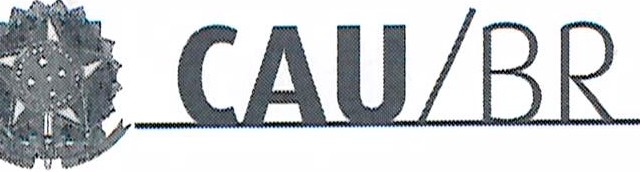 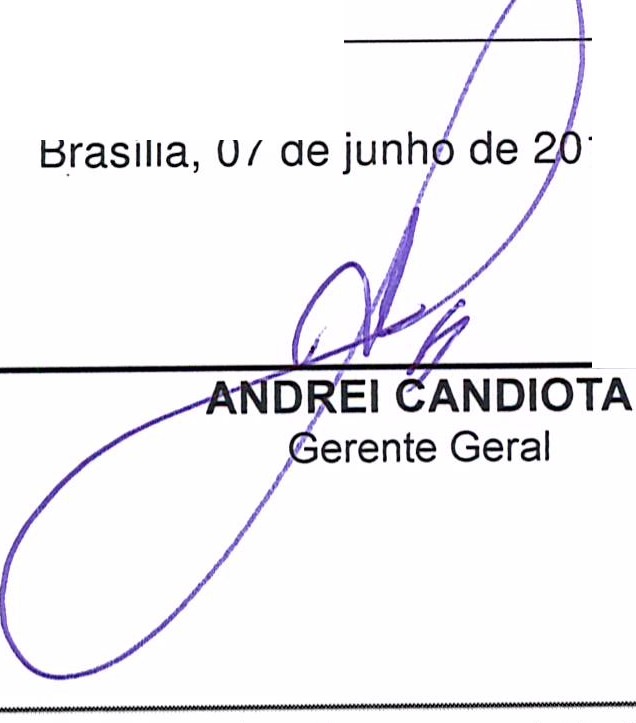 Consélho de Arquitetura e Urbanismo do Brasil Gerência GeralPORTARIA GERÊNCIA GERAL Nº 49, DE 07 DE JUNHO DE 2018Promove substituição temporária no Quadro de Pessoal Efetivo do CAU/BR, e dá outras providências.O Gerente Geral do Conselho de Arquitetura e Urbanismo do Brasil (CAU/BR) , no uso das atribuições que lhe confere a Portaria PRES nº 55, de 21 de fevereiro de 2014, atendendo ao disposto na Portaria Normativa nº 33, de 17 de abril de 2015, combinada com a Portaria Normativa nº 48, de 11 de agosto de 2016, e tendo em vista o contido no Memo. CAU/BR 025/2018-GERFIN de 29 de maio de 2018 e tendo em vista a Portaria Presidencial nº 207, de 31 de outubro de 2017.RESOLVE:Art. 1º. Promover a seguinte substituição temporária no Quadro de Pessoal Efetivo do CAU/BR:SUBSTITUÍDO:SUBSTITUTO:Art. 2º. Esta Portaria entra em vigor nesta data.18.setor comercial sul (SCS), Quadra 2, Bloco e - Ed. serra Dourada, salas 401 a 409 I CEP: 70.300·902 srasili a/ OF l Telefone: (61) 3204·9500www .caubr. gov.br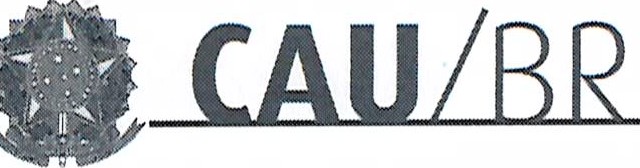 Memo. CAU/BR nº. 025/2018- GERFINBrasília, 29 de maio de 2018.Ao Senhor Gerente GeralAssunto: Substituição interna de funções.Prezado Senhor,Para os fins da Portaria Normativa CAU/BR nº 33, de 17 de abril de 2015, combinada com a Portaria Normativa CAU/BR nº 48, de 11 de agosto de 2016, informo o seguinte afastamento e a substituição de pessoal a serviço da Gerência de Orçamento e Finanças:Neste período o Rodrigo Almeida Potengy Revoredo - PST 01 - Assistente Administrativo fará a substituição cumulativa desempenhando as atividades do emprego de provimento efetivo originário relacionado às atividades da Gerência de Orçamento  e Finanças.Por fim, ressalta-se que a referida substituição atende também aos requisitos do artigo 2°, parágrafo único, da Portaria Normativa nº 33, de 17 de abril de 2015.Ciente: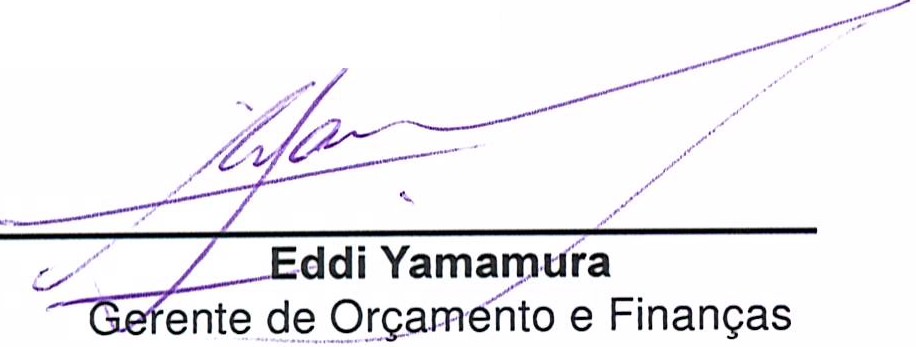 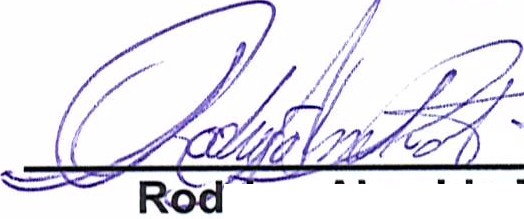 PST 01 - Assistente Administrativosetor comercial sul (ses), Quadra 2, Bloco e - Ed. Serra Dourada, Salas 401 a 409 I CEP: 70.300-902 Brasília/DF I Telefone: (61) 3204-9500www.caubr.gov.brNome: Kleubo da Silva FerreiraEmprego: Profissional de Suporte Técnico - Assistente AdministrativoLotação: Gerência de Orçamento e FinançasSalário: R$ 4.280,61Período de Afastamento: 01/06/2018 a 15/06/2018Nome: Rodri  o Almeida Poten	RevoredoEmprego: Profissional de Suporte Técnico - Assistente AdministrativoLotação: Gerência de Orçamento e FinançasPeríodo de substitui ão: 01/06/2018 a 15/06/2018Remuneração por substituição:[ ] Remuneração correspondente ao emprego objeto da substituição(Portaria Normativa nº 48, de 11/08/2016, art. 3º e Portaria Normativa nº 33, de 17/04/2015, art.3°, inciso li .[X] Gratificação de 30% (trinta por cento) do salário base do substituído(Portaria Normativa nº 48, de 11/08/2016, art. 3º e Port ·	Normativa nº 33, de 17/04/2015 , art.3°, inciso 1 .Substituído: KLEUBO DA SILVA FERREIRAEmprego: PST - 01 Assistente AdministrativoLotação: Gerência de Orçamento e FinançasSalário: R$ 4.280,61Motivo: Férias + Compensação de horasPeríodo: 15 (quinze) diasTermo inicial: 01/06/2018.Termo final: 15/06/2018.Substituto: RODRIGO ALMEIDA POTENGY REVOREDOEmprego: PST 01 - Assistente AdministrativoLotação: Gerência de Orçamento e Finanças